____________________________________________________________________________________________________________________________________________________________________________________AVG verklaring: Bovenstaande gegevens worden uitsluitend gebruikt voor registratie bij de KNVB en voor interne communicatie binnen de vereniging. Door inschrijving als lid van EMK stemt u hiermee in.Dit formulier ingevuld en ondertekend inleveren in de bestuurskamer van E.M.K. of per post of e-mail verzenden naar:Walrick Dirkx	EMK Ledenadministratie	Brabis 57	        5641 JT Eindhoven	040-2812657	ledenadministratie@vvemk.nlInschrijfformulier Voetbalvereniging E.M.K.Inschrijfformulier Voetbalvereniging E.M.K.Inschrijfformulier Voetbalvereniging E.M.K.Inschrijfformulier Voetbalvereniging E.M.K.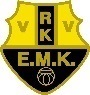 NaamNaamVoornaamVoornaamVoorlettersVoorlettersGeboortedatumGeboortedatumGeboorteplaatsGeboorteplaatsAdresAdresPostcode + WoonplaatsPostcode + WoonplaatsMobiel nummerMobiel nummerTweede mobiel/Vast nummerTweede mobiel/Vast nummere-mail adrese-mail adresNationaliteitNationaliteitEerder lid geweest van een voetbalvereniging?(Zo ja, KNVB nr. vermelden indien bekend)Eerder lid geweest van een voetbalvereniging?(Zo ja, KNVB nr. vermelden indien bekend)BijzonderhedenBijzonderhedenVoor de betaling van de contributie dient u EMK een doorlopende machtiging te verstrekkenVoor de betaling van de contributie dient u EMK een doorlopende machtiging te verstrekkenVoor de betaling van de contributie dient u EMK een doorlopende machtiging te verstrekkenVoor de betaling van de contributie dient u EMK een doorlopende machtiging te verstrekkenVoor de betaling van de contributie dient u EMK een doorlopende machtiging te verstrekkenVoor de betaling van de contributie dient u EMK een doorlopende machtiging te verstrekkenDoorlopende machtigingDoorlopende machtigingDoorlopende machtigingDoorlopende machtigingSEPANaamVoetbalvereniging EMKVoetbalvereniging EMKVoetbalvereniging EMKVoetbalvereniging EMKVoetbalvereniging EMKAdresp/a Brabis 57p/a Brabis 57p/a Brabis 57p/a Brabis 57p/a Brabis 57Postcode + Woonplaats5641 JT Eindhoven5641 JT Eindhoven5641 JT Eindhoven5641 JT Eindhoven5641 JT EindhovenIncassant IDNL17ZZZ402359980000NL17ZZZ402359980000NL17ZZZ402359980000NL17ZZZ402359980000NL17ZZZ402359980000Kenmerk machtigingBBJD07G + volgnummerBBJD07G + volgnummerBBJD07G + volgnummerBBJD07G + volgnummerBBJD07G + volgnummerReden betalingContributie Contributie Contributie Contributie Contributie Door ondertekening van dit formulier geeft u toestemming:• aan Voetbalvereniging E.M.K. om doorlopende incasso-opdrachten te sturen naar uw bank om een bedrag van uw rekening af te schrijven,• aan uw bank om doorlopend een bedrag van uw rekening af te schrijven overeenkomstig de opdracht van Voetbalvereniging E.M.K.Als u het niet eens bent met een afschrijving kunt u deze laten terugboeken. Neem hiervoor binnen 8 weken na afschrijving contact op met 
uw bank. Vraag uw bank naar de voorwaarden.Door ondertekening van dit formulier geeft u toestemming:• aan Voetbalvereniging E.M.K. om doorlopende incasso-opdrachten te sturen naar uw bank om een bedrag van uw rekening af te schrijven,• aan uw bank om doorlopend een bedrag van uw rekening af te schrijven overeenkomstig de opdracht van Voetbalvereniging E.M.K.Als u het niet eens bent met een afschrijving kunt u deze laten terugboeken. Neem hiervoor binnen 8 weken na afschrijving contact op met 
uw bank. Vraag uw bank naar de voorwaarden.Door ondertekening van dit formulier geeft u toestemming:• aan Voetbalvereniging E.M.K. om doorlopende incasso-opdrachten te sturen naar uw bank om een bedrag van uw rekening af te schrijven,• aan uw bank om doorlopend een bedrag van uw rekening af te schrijven overeenkomstig de opdracht van Voetbalvereniging E.M.K.Als u het niet eens bent met een afschrijving kunt u deze laten terugboeken. Neem hiervoor binnen 8 weken na afschrijving contact op met 
uw bank. Vraag uw bank naar de voorwaarden.Door ondertekening van dit formulier geeft u toestemming:• aan Voetbalvereniging E.M.K. om doorlopende incasso-opdrachten te sturen naar uw bank om een bedrag van uw rekening af te schrijven,• aan uw bank om doorlopend een bedrag van uw rekening af te schrijven overeenkomstig de opdracht van Voetbalvereniging E.M.K.Als u het niet eens bent met een afschrijving kunt u deze laten terugboeken. Neem hiervoor binnen 8 weken na afschrijving contact op met 
uw bank. Vraag uw bank naar de voorwaarden.Door ondertekening van dit formulier geeft u toestemming:• aan Voetbalvereniging E.M.K. om doorlopende incasso-opdrachten te sturen naar uw bank om een bedrag van uw rekening af te schrijven,• aan uw bank om doorlopend een bedrag van uw rekening af te schrijven overeenkomstig de opdracht van Voetbalvereniging E.M.K.Als u het niet eens bent met een afschrijving kunt u deze laten terugboeken. Neem hiervoor binnen 8 weken na afschrijving contact op met 
uw bank. Vraag uw bank naar de voorwaarden.Door ondertekening van dit formulier geeft u toestemming:• aan Voetbalvereniging E.M.K. om doorlopende incasso-opdrachten te sturen naar uw bank om een bedrag van uw rekening af te schrijven,• aan uw bank om doorlopend een bedrag van uw rekening af te schrijven overeenkomstig de opdracht van Voetbalvereniging E.M.K.Als u het niet eens bent met een afschrijving kunt u deze laten terugboeken. Neem hiervoor binnen 8 weken na afschrijving contact op met 
uw bank. Vraag uw bank naar de voorwaarden.Door ondertekening van dit formulier geeft u toestemming:• aan Voetbalvereniging E.M.K. om doorlopende incasso-opdrachten te sturen naar uw bank om een bedrag van uw rekening af te schrijven,• aan uw bank om doorlopend een bedrag van uw rekening af te schrijven overeenkomstig de opdracht van Voetbalvereniging E.M.K.Als u het niet eens bent met een afschrijving kunt u deze laten terugboeken. Neem hiervoor binnen 8 weken na afschrijving contact op met 
uw bank. Vraag uw bank naar de voorwaarden.Door ondertekening van dit formulier geeft u toestemming:• aan Voetbalvereniging E.M.K. om doorlopende incasso-opdrachten te sturen naar uw bank om een bedrag van uw rekening af te schrijven,• aan uw bank om doorlopend een bedrag van uw rekening af te schrijven overeenkomstig de opdracht van Voetbalvereniging E.M.K.Als u het niet eens bent met een afschrijving kunt u deze laten terugboeken. Neem hiervoor binnen 8 weken na afschrijving contact op met 
uw bank. Vraag uw bank naar de voorwaarden.Door ondertekening van dit formulier geeft u toestemming:• aan Voetbalvereniging E.M.K. om doorlopende incasso-opdrachten te sturen naar uw bank om een bedrag van uw rekening af te schrijven,• aan uw bank om doorlopend een bedrag van uw rekening af te schrijven overeenkomstig de opdracht van Voetbalvereniging E.M.K.Als u het niet eens bent met een afschrijving kunt u deze laten terugboeken. Neem hiervoor binnen 8 weken na afschrijving contact op met 
uw bank. Vraag uw bank naar de voorwaarden.Door ondertekening van dit formulier geeft u toestemming:• aan Voetbalvereniging E.M.K. om doorlopende incasso-opdrachten te sturen naar uw bank om een bedrag van uw rekening af te schrijven,• aan uw bank om doorlopend een bedrag van uw rekening af te schrijven overeenkomstig de opdracht van Voetbalvereniging E.M.K.Als u het niet eens bent met een afschrijving kunt u deze laten terugboeken. Neem hiervoor binnen 8 weken na afschrijving contact op met 
uw bank. Vraag uw bank naar de voorwaarden.Door ondertekening van dit formulier geeft u toestemming:• aan Voetbalvereniging E.M.K. om doorlopende incasso-opdrachten te sturen naar uw bank om een bedrag van uw rekening af te schrijven,• aan uw bank om doorlopend een bedrag van uw rekening af te schrijven overeenkomstig de opdracht van Voetbalvereniging E.M.K.Als u het niet eens bent met een afschrijving kunt u deze laten terugboeken. Neem hiervoor binnen 8 weken na afschrijving contact op met 
uw bank. Vraag uw bank naar de voorwaarden.Door ondertekening van dit formulier geeft u toestemming:• aan Voetbalvereniging E.M.K. om doorlopende incasso-opdrachten te sturen naar uw bank om een bedrag van uw rekening af te schrijven,• aan uw bank om doorlopend een bedrag van uw rekening af te schrijven overeenkomstig de opdracht van Voetbalvereniging E.M.K.Als u het niet eens bent met een afschrijving kunt u deze laten terugboeken. Neem hiervoor binnen 8 weken na afschrijving contact op met 
uw bank. Vraag uw bank naar de voorwaarden.Door ondertekening van dit formulier geeft u toestemming:• aan Voetbalvereniging E.M.K. om doorlopende incasso-opdrachten te sturen naar uw bank om een bedrag van uw rekening af te schrijven,• aan uw bank om doorlopend een bedrag van uw rekening af te schrijven overeenkomstig de opdracht van Voetbalvereniging E.M.K.Als u het niet eens bent met een afschrijving kunt u deze laten terugboeken. Neem hiervoor binnen 8 weken na afschrijving contact op met 
uw bank. Vraag uw bank naar de voorwaarden.Door ondertekening van dit formulier geeft u toestemming:• aan Voetbalvereniging E.M.K. om doorlopende incasso-opdrachten te sturen naar uw bank om een bedrag van uw rekening af te schrijven,• aan uw bank om doorlopend een bedrag van uw rekening af te schrijven overeenkomstig de opdracht van Voetbalvereniging E.M.K.Als u het niet eens bent met een afschrijving kunt u deze laten terugboeken. Neem hiervoor binnen 8 weken na afschrijving contact op met 
uw bank. Vraag uw bank naar de voorwaarden.Door ondertekening van dit formulier geeft u toestemming:• aan Voetbalvereniging E.M.K. om doorlopende incasso-opdrachten te sturen naar uw bank om een bedrag van uw rekening af te schrijven,• aan uw bank om doorlopend een bedrag van uw rekening af te schrijven overeenkomstig de opdracht van Voetbalvereniging E.M.K.Als u het niet eens bent met een afschrijving kunt u deze laten terugboeken. Neem hiervoor binnen 8 weken na afschrijving contact op met 
uw bank. Vraag uw bank naar de voorwaarden.Door ondertekening van dit formulier geeft u toestemming:• aan Voetbalvereniging E.M.K. om doorlopende incasso-opdrachten te sturen naar uw bank om een bedrag van uw rekening af te schrijven,• aan uw bank om doorlopend een bedrag van uw rekening af te schrijven overeenkomstig de opdracht van Voetbalvereniging E.M.K.Als u het niet eens bent met een afschrijving kunt u deze laten terugboeken. Neem hiervoor binnen 8 weken na afschrijving contact op met 
uw bank. Vraag uw bank naar de voorwaarden.Door ondertekening van dit formulier geeft u toestemming:• aan Voetbalvereniging E.M.K. om doorlopende incasso-opdrachten te sturen naar uw bank om een bedrag van uw rekening af te schrijven,• aan uw bank om doorlopend een bedrag van uw rekening af te schrijven overeenkomstig de opdracht van Voetbalvereniging E.M.K.Als u het niet eens bent met een afschrijving kunt u deze laten terugboeken. Neem hiervoor binnen 8 weken na afschrijving contact op met 
uw bank. Vraag uw bank naar de voorwaarden.Door ondertekening van dit formulier geeft u toestemming:• aan Voetbalvereniging E.M.K. om doorlopende incasso-opdrachten te sturen naar uw bank om een bedrag van uw rekening af te schrijven,• aan uw bank om doorlopend een bedrag van uw rekening af te schrijven overeenkomstig de opdracht van Voetbalvereniging E.M.K.Als u het niet eens bent met een afschrijving kunt u deze laten terugboeken. Neem hiervoor binnen 8 weken na afschrijving contact op met 
uw bank. Vraag uw bank naar de voorwaarden.Door ondertekening van dit formulier geeft u toestemming:• aan Voetbalvereniging E.M.K. om doorlopende incasso-opdrachten te sturen naar uw bank om een bedrag van uw rekening af te schrijven,• aan uw bank om doorlopend een bedrag van uw rekening af te schrijven overeenkomstig de opdracht van Voetbalvereniging E.M.K.Als u het niet eens bent met een afschrijving kunt u deze laten terugboeken. Neem hiervoor binnen 8 weken na afschrijving contact op met 
uw bank. Vraag uw bank naar de voorwaarden.Door ondertekening van dit formulier geeft u toestemming:• aan Voetbalvereniging E.M.K. om doorlopende incasso-opdrachten te sturen naar uw bank om een bedrag van uw rekening af te schrijven,• aan uw bank om doorlopend een bedrag van uw rekening af te schrijven overeenkomstig de opdracht van Voetbalvereniging E.M.K.Als u het niet eens bent met een afschrijving kunt u deze laten terugboeken. Neem hiervoor binnen 8 weken na afschrijving contact op met 
uw bank. Vraag uw bank naar de voorwaarden.Door ondertekening van dit formulier geeft u toestemming:• aan Voetbalvereniging E.M.K. om doorlopende incasso-opdrachten te sturen naar uw bank om een bedrag van uw rekening af te schrijven,• aan uw bank om doorlopend een bedrag van uw rekening af te schrijven overeenkomstig de opdracht van Voetbalvereniging E.M.K.Als u het niet eens bent met een afschrijving kunt u deze laten terugboeken. Neem hiervoor binnen 8 weken na afschrijving contact op met 
uw bank. Vraag uw bank naar de voorwaarden.Door ondertekening van dit formulier geeft u toestemming:• aan Voetbalvereniging E.M.K. om doorlopende incasso-opdrachten te sturen naar uw bank om een bedrag van uw rekening af te schrijven,• aan uw bank om doorlopend een bedrag van uw rekening af te schrijven overeenkomstig de opdracht van Voetbalvereniging E.M.K.Als u het niet eens bent met een afschrijving kunt u deze laten terugboeken. Neem hiervoor binnen 8 weken na afschrijving contact op met 
uw bank. Vraag uw bank naar de voorwaarden.Door ondertekening van dit formulier geeft u toestemming:• aan Voetbalvereniging E.M.K. om doorlopende incasso-opdrachten te sturen naar uw bank om een bedrag van uw rekening af te schrijven,• aan uw bank om doorlopend een bedrag van uw rekening af te schrijven overeenkomstig de opdracht van Voetbalvereniging E.M.K.Als u het niet eens bent met een afschrijving kunt u deze laten terugboeken. Neem hiervoor binnen 8 weken na afschrijving contact op met 
uw bank. Vraag uw bank naar de voorwaarden.Door ondertekening van dit formulier geeft u toestemming:• aan Voetbalvereniging E.M.K. om doorlopende incasso-opdrachten te sturen naar uw bank om een bedrag van uw rekening af te schrijven,• aan uw bank om doorlopend een bedrag van uw rekening af te schrijven overeenkomstig de opdracht van Voetbalvereniging E.M.K.Als u het niet eens bent met een afschrijving kunt u deze laten terugboeken. Neem hiervoor binnen 8 weken na afschrijving contact op met 
uw bank. Vraag uw bank naar de voorwaarden.Naam rekeninghouderAdresPostcode + WoonplaatsIBAN nummere-mail adres*Wat kunt u (kun jij) voor de vereniging betekenen?DatumDatumHandtekeningHandtekeningHandtekening*Dit is het e-mail adres waarop u informatie krijgt over incasso-opdrachten van EMK*Dit is het e-mail adres waarop u informatie krijgt over incasso-opdrachten van EMK*Dit is het e-mail adres waarop u informatie krijgt over incasso-opdrachten van EMK*Dit is het e-mail adres waarop u informatie krijgt over incasso-opdrachten van EMK